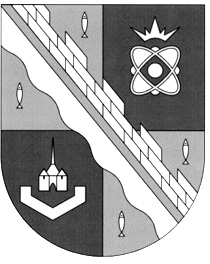                            администрация МУНИЦИПАЛЬНОГО ОБРАЗОВАНИЯ                                             СОСНОВОБОРСКИЙ ГОРОДСКОЙ ОКРУГ  ЛЕНИНГРАДСКОЙ ОБЛАСТИ                             постановление                                                    от 12/03/2024 № 557Об утверждении стоимости услуг, предоставляемых согласно гарантированному перечню услуг по погребениюВ соответствии с Федеральным законом от 06.10.2003 № 131 - ФЗ «Об общих принципах организации местного самоуправления в Российской Федерации», Федеральным законом от 12.01.1996 № 8-ФЗ «О погребении и похоронном деле», постановлением Правительства Российской Федерации от 23.01.2024 года № 46 «Об утверждении коэффициента индексации выплат, пособий и компенсаций в 2024 году», и в целях осуществления гарантий на погребение на территории Сосновоборского городского округа, администрация Сосновоборского городского округа п о с т а н о в л я е т:1. Утвердить стоимость услуг, оказываемых специализированной службой по вопросам похоронного дела при погребении умерших, личность которых не установлена органами внутренних дел, умерших, у которых отсутствуют супруг, близкие родственники, иные родственники либо законные представители, либо невозможно осуществление ими погребения и при отсутствии иных лиц, взявших на себя обязанность по погребению на территории муниципального образования Сосновоборский городской округ Ленинградской области, в размере 8370 (восемь тысяч триста семьдесят) рублей 20 коп. (Приложение).2. Признать утратившим силу постановление администрации Сосновоборского городского округа от 06/04/2023 № 935 «Об утверждении стоимости услуг, предоставляемых согласно гарантированному перечню услуг по погребению».3. Общему отделу администрации обнародовать настоящее постановление на электронном сайте городской газеты «Маяк».4. Отделу по связям с общественностью (пресс–центр) комитета по общественной безопасности и информации разместить настоящее постановление на официальном сайте Сосновоборского городского округа.5. Настоящее постановление вступает в силу со дня официального обнародования и распространяет действие на правоотношения, возникшие с 01 февраля 2024 года.6. Контроль за исполнением настоящего постановления возложить на первого заместителя главы администрации Сосновоборского городского округа Лютикова С.Г.Глава Сосновоборского городского округа					    М.В. Воронков                  УТВЕРЖДЕНАпостановлением администрации Сосновоборского городского округаот 12/03/2024 № 557(Приложение)Стоимость услуг, оказываемых специализированной службойпо вопросам похоронного дела при погребении умерших, личность которых не установлена органами внутренних дел, умерших, у которых отсутствуют супруг, близкие родственники, иные родственники либо законные представители, либо невозможно осуществление ими погребения и при отсутствии иных лиц, взявших на себя обязанность по погребению на территории муниципального образованияСосновоборский городской округ Ленинградской области№п/пНаименование услугиСтоимость услуги(руб.)1Оформление документов, необходимых для погребения0,112Облачение тела (двойной пакет)628,383Предоставление гроба2915,404Перевозка тела (останков) умершего на кладбище1746,315Погребение3080,06Общая стоимость услуг8370,20